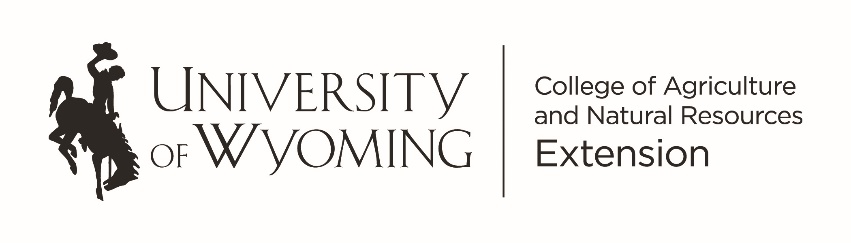 Thank you for participating in a program with UW Extension. Funding from USDA/NIFA makes Extension programs possible. This sign in sheet serves as data collection for equal opportunity and civil rights compliance. Completion is VOLUNTARY and will not affect your opportunity for participation and/or services. Activity:Educator:Location:Activity Date/Length of program:NameAddressEmail AddressTelephoneRace*GenderM/F/Self DescribedHispanicY/N12345678910111213